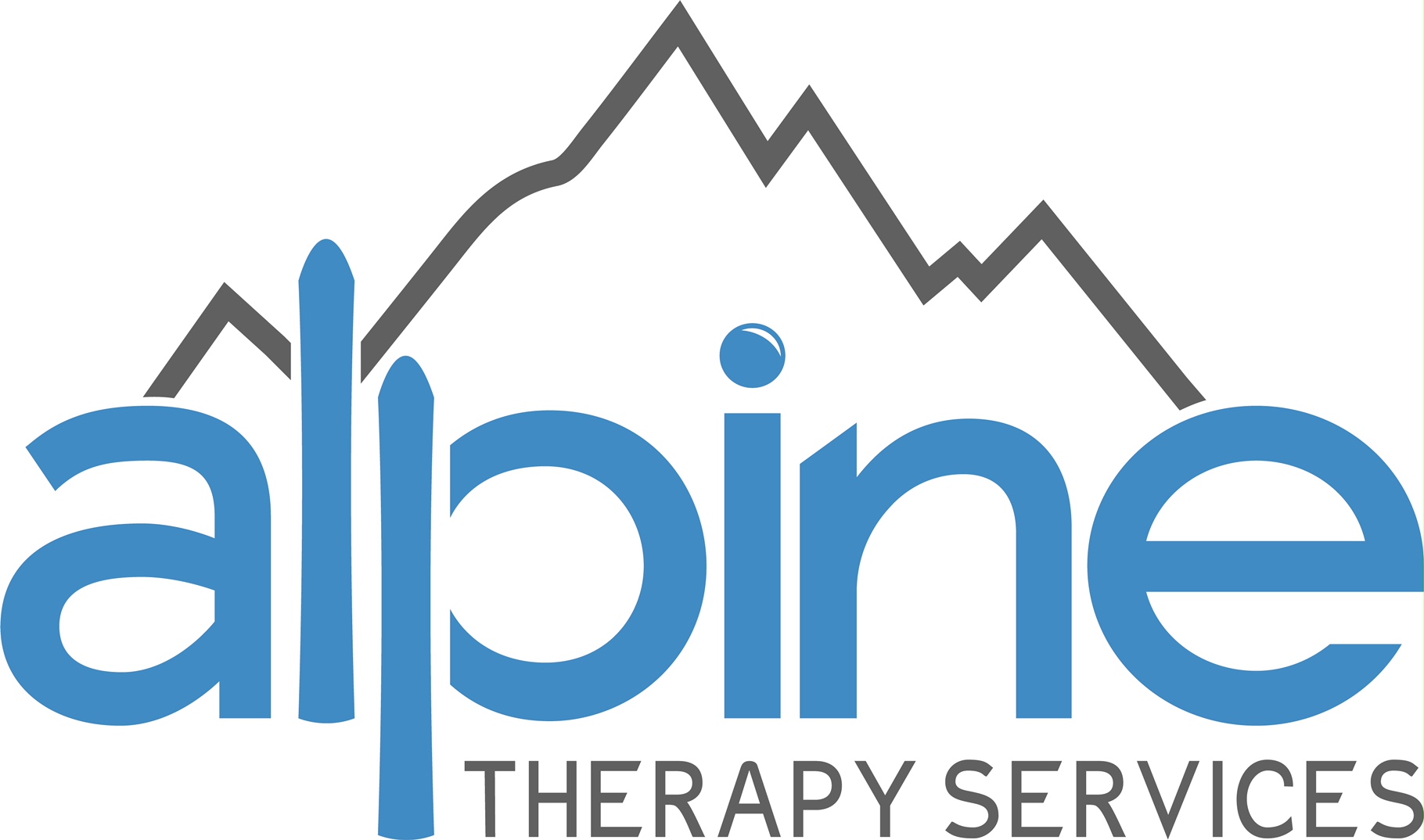 Therapy Re-Evaluation (NON-OASIS EVALS)MAKE SURE TO DOCUMENT AND EMPHASIZE SKILLED NEED DURING RE-EVALUATION! Please review each company protocol for re-evaluation guidelines. Per the general rules and regulations for Colorado, a patient must be re-evaluated at least once every 30 days. Time Frame for planning End of Frequency re-evaluation visit:  If you know you want to change your discharge visit to a Re-evaluation visit, please do the following 1 week or more prior to re-evaluation visit to make sure your visit type is changed.Call physician’s office for verbal orders – make sure to take note of who you talked to, date, and timeEnter a new ORDER  – utilize the following template: “Request to change D/C visit to Re-Evaluation and request to continue (DISCIPLINE) intervention at (FREQUENCY) effective (DATE) to address (DEFICITS).Verbal Orders received from (NAME) at (DOCTOR'S NAME) office at (TIME) on (DATE).Please review company protocols for specific guidelines***If you are unable to schedule the pt for re-evaluation within the 30 day window, please call the agency to discuss possible nonbillable DC. If the re-evaluation is within the 30 days, and needs to be replotted to the following Medicare week, please call physician for verbal orders to cover your additional visit, complete a communication note, and complete an order for 1w1 (for example) to cover re-evaluation visit stating reason and Physician was agreeable to the delay. Complete therapy visit – make sure to get patient signature in ZUUM app, write down vitals in pt’s folder if available, write down next visit on pt’s calendar-Vitals are required at every visit, unless declined by patient (in which case you’ll need to document – declined vitals)Enter new frequency into ZUUM app (if frequency is changed)-Visits in ATS Kinnser will be plotted when frequency is approvedComplete documentationMake sure you are showing skilled need and changes (progression/regression) each visit and your documentation includes the following:A written statement regarding the comparison of current measurements to previous measurements (just listing current measurements is not enough) A written statement regarding the therapist’s determination of the effectiveness of therapy or lack thereof. Without these two statements the re-evaluation is considered incomplete and will be denied along with all visits made after the re-evaluationGo by cert dates in the documentation system – if you notice it is different than ZUUM, notify the office